ASWWU Activities Council 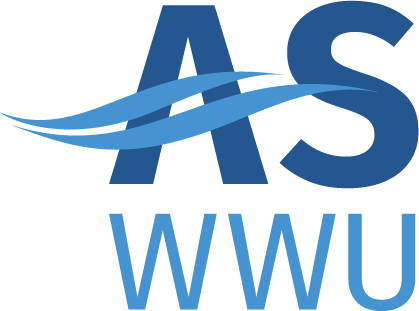 MEETING AGENDAWinter, 2022 | 3/7/22 REVISIONS TO THE AGENDA  Approval of Minutes  Business Director’s Report  Olivia reportClub Recognition  (comments from students and the community) Club Name ChangeLarge Event FundAS Produtions – $17,000Muslim student associationAction Items (subject to immediate actions)Council Review Other Business . 